Решения заданийII этапа республиканской олимпиадыпо учебному предмету «Математика» в 2018/2019 учебном году8 классРешения заданийII этапа республиканской олимпиадыпо учебному предмету «Математика» в 2018/2019 учебном году9 классРешения заданийII этапа республиканской олимпиадыпо учебному предмету «Математика» в 2018/2019 учебном году10 классРешения заданийII этапа республиканской олимпиадыпо учебному предмету «Математика» в 2018/2019 учебном году11 классПредлагаемые критерииоценки выполнения заданий II этапа республиканской олимпиадыпо учебному предмету «Математика» в 2018/2019 учебном году1. Каждая задача оценивается определённым количеством баллов. В решении задач предложено количество выставляемых баллов за каждый верный этап решения задачи, если методы решения данных задач совпадают. В противном случае руководствоваться пунктами 2-9. 2. За полностью решенную и оформленную задачу – предложенное количество баллов.3. За неполное решение, при наличии ошибок и недочетов в решении и оформлении – целое число баллов от 1 до предложенного максимума баллов.4. За принципиально неверный подход к решению или при отсутствии решения – 0 баллов.5. За оригинальное решение задачи (менее трудоемкое, чем предложенное составителем) оценка может быть повышена на 10 % баллов от предложенного максимума баллов.6. Оценка снижается на 10% баллов  в случае, если решение в целом верно, но есть или ошибка/ошибки (описка/описки) в промежуточных вычислениях или незначительный логический пропуск в рассуждениях, не отразившийся на правильном конечном результате7. Оценка снижается на 20% баллов в случае, если решение в целом верно, но есть ошибка (описка) в промежуточных вычислениях, в результате которой получен численно неправильный конечный результат.За каждую последующую ошибку (описку) в пределах задания, дополнительно искажающую результат, оценка дополнительно снижается на 10%  баллов от заявленных .За переходящую ошибку баллы повторно не снимаются.8. Оценка снижается на 60% баллов в случае, если есть предпосылки к решению, например, сформулированы положения, которые могут привести к решению, но решения нет или допущена грубая ошибка.9. Оценка снижается на 80% баллов в случае, если решение начато, но неверно, есть правильно сформулированные теоретические положения.Номер заданияРешениеОценивание в баллах8-1. Так как , то  то  ;  .Ответ: (–12;–2). Итого10 баллов8-2. Так как  и простое, т. е. нечётное, то  – чётное, т. е. Ответ: .Примечание. Для получения 15 баллов приведенного решения (для восьмиклассников) достаточно.  Если будет приведено доказательство единственности решения (например, методом сравнения остатков при делении   и z  на 6), то необходимо добавить 15 баллов.Итого10 баллов5 баллов15 баллов(30 баллов)8-3.Отложим на стороне АВ отрезок BD, равный ВС. Тогда треугольник BCD – равнобедренный с углом при вершине , поэтому углы при основании равны .Пусть СЕ – биссектриса треугольника АВС. Из условия следует, что АСЕ =, поэтому АЕС =  Таким образом, в треугольнике DEC равны два угла, поэтому он равнобедренный. Тогда DСE равен , поэтому ACD =  Значит, треугольник ACD также равнобедренный, следовательно, CE = CD = AD = AB – BD = AB-BC=4. Ответ: СЕ = 4.Итого10 баллов10 баллов10 баллов30 баллаНомер заданияРешениеОценивание в баллах8-4Наименьшая площадь, которую могут занимать десять попарно неравных квадратов, равна  385 ( – это меньше площади исходного квадрата. Но следующая по величине площадь, занимаемая квадратами, равна  – это больше площади исходного квадрата. Значит, разрезать квадрат требуемым образом нельзя.Ответ: нельзя.Итого10 баллов10 баллов20 баллов8-5.Из равенства  следует , что невозможно.Ответ: не существует.Итого15 баллов10 баллов25 балловИТОГО100 балловНомер заданияРешениеОценивание в баллах9-1.Разобьём промежуток (–1; 3) на два: и .При  получим: При Учитывая, что  получим:  
т. е. Объединяя оба решения получим:  Ответ: (–5;15).Итого10 баллов9-2.Пусть n и p – число дней, когда дежурило 9 и 10 богатырей, причём каждый из них дежурил m раз. Тогда При  нет решений, при  получим Ответ: 7 дней.Итого10 баллов10 баллов20 баллов9-3.поэтому .Ответ: .Итого10 баллов10 баллов20 баллов9-4.Пусть  тогда  т. е.  откуда Итого10 баллов10 баллов20 балловНомер заданияРешениеОценивание в баллах9-5.1. Пусть даны основания a и b и боковые стороны c и d. Предположим, что трапеция построена.Проведём . Так как ABCD – параллелограмм, то  откуда  может быть построен по трём сторонам c, d и a – b, а затем достроен до трапеции.2. Построение. Строим отрeзок a – b. Строим  по трём сторонам, где  Строим прямую, параллельную KD и проходящую через точку С. На построенной прямой откладываем отрезок CВ = b, на прямой KD откладываем отрезок AD = a. Соединяем точки А и В. Трапеция ABCD – искомая.3. Доказательство. BC = b, AD = a, CD = d,  по построению. Докажем, что AB = c. Так как  то отрезки AK и BC равны и параллельны. Тогда АВСК – параллелограмм по признаку параллелограмма. Отсюда АВ = КС = с.4. Исследование. Как следует из доказательства, задача имеет решение, если из отрезков c, d и a – b можно построить треугольник, а это возможно, если выполняется неравенство треугольника:Итого10 баллов10 баллов5 баллов5 баллов30 балловИТОГО100 балловНомер заданияРешениеОценивание в баллах10-1.1. тогда 2.  тогда 3. тогда    ,т. е.
 Примечание. Недопустимо использование формулы Ответ: (0,94;  4,86).								Итого10 баллов10-2.Угол между касательной и хордой равен половине дуги, которую отсекает хорда, а вписанный угол равен половине дуги, на которую опирается.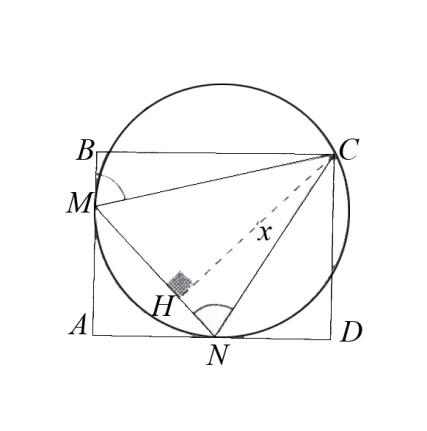 Следовательно, углы ВМС и HNC равны, так как оба равны половине дуги МС. Значит, прямоугольные треугольники МВС и NHC подобны и  Аналогично из подобия треугольников NDC и MHC можем записать  .Перемножим почленно два полученных равенства, получим . Значит, площадь четырёхугольника ABCD равна Ответ: Итого5 баллов10 баллов5 баллов20 баллов10-3.Пусть разность прогрессии равна d и один из её членов  где  – натуральное число. Тогда число  также является членом прогрессии при любом натуральном k. Итак, указано бесконечное количество членов прогрессии, являющихся квадратами натуральных чисел.Итого5 баллов15 баллов5 баллов25 баллов10-4Преобразуем подкоренное выражение:	Число  целое, т. к. сумма цифр числа  равна 3, следовательно,  делится на 3. Заметим, что число  не может быть квадратом некоторого натурального числа при  т.к.  даёт в остатке 3 при делении на 4, а квадраты целых чисел могут давать в остатке при делении на 4 только 0 или 1. Таким образом, доказано, что выражение, стоящее под знаком квадратного корня, не является квадратом целого числа, что и означает иррациональность квадратного корня.Итого10 баллов5 баллов10  баллов25 баллов10-5.Предложим, то такая функция f существует. Пусть  Тогда Аналогично,  (противоречие).Ответ: не существует.Итого10 баллов5 баллов15 балловИТОГО100 балловНомер заданияРешениеОценивание в баллах11-1.Из формул приведения следует, что Тогда, учитывая, что получаем, что угол  радиан и угол  радиан — острые. Поэтому в силу неравенстваи возрастания синуса на (0; Ответ: 					Итого5 баллов5 баллов5 баллов15 баллов11-2. Покажем, что около четырёхугольника CONK можно описать окружность, где О – центр вписанной в  окружности.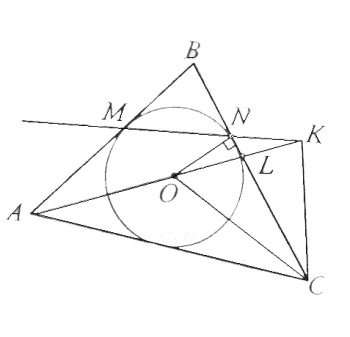 Пусть  Тогда Значит, равнобедренный и Отсюда  что и доказывает вписанность четырёхугольника CONK в окружность. Но тогда Значит, , что и требовалось доказать.Итого10 баллов10 баллов5 баллов25 баллов11-3.Разобьём промежуток  на два:  и 1. Пусть  тогда  т. е. и .Значит  . Следовательно, 2.  или  тогда Значит  следовательно, Объединяя решения, получимИтого10 баллов11-4Для того чтобы корни квадратного уравнения  были рациональными, надо, что бы выражение  являлось полным квадратом.Пусть  . – нечётное число, так как  делится на 2.	Значит, дискриминант является квадратом нечётного числа, то есть (поскольку каждое нечётное число можно представить в виде    – это число при делении на 8 даёт остаток 1 . Но  при делении на 8 даёт остаток 5, противоречие.	Значит,  не может являться полным квадратом.	Тогда корни не могут быть рациональными, что и требовалось доказать.Итого 10 баллов10 баллов10 баллов30 баллов11-5.Пусть Тогда имеем: .Подставим: Значит, Пусть Проверка показывает, что единственная найденная функция удовлетворяет условию задачи.Ответ: Итого10 баллов10 баллов20 балловИТОГО100 баллов